Домашнее задание на 25.05. Тема: Управление инновационными процессами развития школыПрочитать лекцию. Законспектировать основные понятия (в конце лекции глоссарий).Выполнить тестовое задание.Тема  Управление инновационными процессами в образовательном учрежденииПод управлением инновационным процессом в образовательном учреждении следует понимать определённым образом организованное взаимодействие управляющих и управляемых систем, направленное на оптимизацию и гуманизацию образовательного процесса, на повышение результата образования, воспитания и развития учащихся путём введения нового в цели, содержание и организацию осуществляемой ОУ работы (С.В.Сидоров).На управление инновационным процессом оказывают влияние различные факторы внешней и внутренней среды, поэтому его следует рассматривать как совокупное управление следующими взаимосвязанными процессами: выполнение предписаний и рекомендаций вышестоящих органов управления образованием; внедрение в педагогическую практику новых достижений педагогической науки и смежных наук; освоение передового педагогического опыта; изучение и обобщение педагогического опыта внутри школы; изучение образовательных потребностей учащихся, пожеланий родителей и социального окружения; выдвижение инновационных идей, разработка, экспертиза и внедрение инноваций внутри школы; повышение инновационного потенциала школы как способности участников образования к осуществлению инновационной деятельности.Управление инновационной деятельностью – процесс сложный, многофункциональный, включающий разнообразную совокупность действий, среди которых: постановка стратегических и тактических целей, анализ внешней среды с учетом неопределенности и риска, анализ инфраструктуры и возможностей учреждения, диагностика реально сложившейся ситуации, прогнозирование будущего состояния учреждения, поиск источников творческих идей и их финансирования, формирование инновационного портфеля, стратегическое и оперативное планирование, управление научными и методическими разработками, совершенствование организационных структур, анализ и оценка эффективности инноваций, разработка стратегии и тактики инновационного маркетинга, диверсификации и управление рисками и др.Но к главным направлениям и задачам инновационного менеджмента относят: разработку и осуществление единой инновационной политики; определение системы стратегий, проектов, программ; ресурсное обеспечение и контроль за ходом инновационной деятельности; подготовку и обучение персонала; формирование целевых коллективов, групп, осуществляющих решение инновационных проектов, создание инновационной среды.Ученые считают (Т.И.Шамова, М.М.Поташник, Н.П.Капустин и др.), что управление инновационным процессом в контексте целостного развития школы должно осуществляться комплексно и включать следующие аспекты:· работу с педагогическими кадрами, направленную на создание предпосылок для инновационно-педагогической деятельности;· работу с учащимися, предполагающую изучение и учёт интересов и образовательных потребностей учащихся, создание условий для адаптации детей к происходящим преобразованиям;· работу с родителями, направленную на формирование позитивного отношения семьи к вводимым в школе новшествам и привлечение родителей к участию в инновационном процессе;· совершенствование работы совокупного субъекта внутришкольного управления с целью максимального использования имеющихся в школе ресурсов;· осуществление связей с окружающей школу средой для наиболее полного удовлетворения образовательных потребностей социума и привлечения в школу дополнительных ресурсов;· осуществление контроля, анализа и регулирования инновационной деятельности;· осуществление информационного обеспечения инновационной деятельности.Развитие школы на основе инноваций представляет собой сложный и длительный процесс, конструирование которого неизбежно приобретает стратегический характер и требует разработки соответствующей стратегии управления.Выбор инновационной стратегии - одна из важнейших проблем управления нововведениями. Результаты многочисленных исследований подтверждают, что стратегии нововведений, выбираемые организацией, лежат в основе успеха ее деятельности.Эффективное управление инновационным процессом реализуется через инновационный механизм. Инновационный механизм - совокупность организационных, управленческих, финансово-экономических, правовых, информационных, технических и морально-психологических факторов (их взаимосвязь и взаимодействие), способствующих успешному осуществлению инновационной деятельности и повышению эффективности ее результатов.Элементы (составляющие) инновационного механизма: инновационное законодательство; организационные формы инновационных отношений; методы управления, финансирования и оценки эффективности результатов инноваций; морально-психологические методы воздействия на инновационную активность; меры информационно-технологического оснащения инновационного процесса и др.Противоречивость и разнонаправленность инновационных процессов в реальных условиях внутришкольного управления обусловливают необходимость их упорядочения. Оптимальным способом упорядочения инновационной деятельности является программно-целевое управление развивающейся школой.Программно-целевое управление осуществляется как реализация целевых программ развития школы. Программа развития школы является «средством интеграции усилий всех субъектов инновационной деятельности и направлена на качественное обновление жизнедеятельности школы как целостной педагогической системы» (Л. В. Шмелькова).В процессе перевода образовательного учреждения в режим развития выделяют следующие этапы:1. Осознание важности, необходимости и неизбежности будущих преобразований одним из членов административной команды образовательного учреждения, т.е. наличие своего рода «идейного вдохновителя» и «генератора» будущих идей.2. Формирование команды, подразумевающей не столько административную (менеджерскую) команду, что само по себе является непременным и необходимым условием, сколько идейных сторонников из педагогического коллектива, методически и технологически подготовленных к осуществлению инновации.3. Мотивация членов педагогического коллектива и формирование готовности учителей к инновационной деятельности.4. Проблемный анализ школы, построение "проблемного поля" и определение главной (ключевой), на сегодняшний день, проблемы своего ОУ.5. Выработка проектной идеи развития школы. Это выбор объекта нововведений, который должен исходить из жизненной необходимости конкретной школы и однозначно быть понимаемым большинством участников образовательного процесса.6. Определение конкретных управленческих действий по реализации выработанной идеи, т.е. составление плана или программы ее реализации.7. Отслеживание первых шагов по реализации проектной идеи с целью коррекции последующих управленческих действий.В рамках управления инновационными процессами необходима следующая совокупность управленческих действий:разработка нормативно-правовой базы управления инновационным процессом, включающей описание функциональных обязанностей и механизмов взаимодействия структурных подразделений управляющей системы;определение содержания инноваций, обеспечивающих целостное развитие школы на основе интеграции инновационных потенциалов школы, семьи и социальной среды;разработка научно-методического обеспечения инновационного процесса;подготовка подразделений структуры управления инновационным процессом к выполнению их функциональных обязанностей, педагогических кадров к инновационной деятельности, учащихся и их родителей к участию в инновационном процессе;обновление структуры внутришкольного управления; создание инновационного совета школы, инновационных и экспертных групп, творческих объединений педагогов, учащихся, родителей;обновление и реконструкция материально-технического оснащения учебно-воспитательного процесса;внедрение личностно адаптированной системы непрерывного образования и самообразования педагогических работников, направленной на повышение профессионально-педагогической компетентности в освоении инноваций;реализация системы организационно-процедурных механизмов выдвижения, экспертизы и реализации инновационных идей;осуществление системы управленческой поддержки образовательных инициатив и педагогического творчества;внедрение методики экспертизы инноваций;разработка и введение нормативов оценивания инновационно-педагогической деятельности;внедрение технологии определения эффективности управления инновационным процессом в школе;введение дополнительных образовательных услуг.Важнейшим аспектом управления, определяющим эффективность инновационной деятельности в школе, является организация работы субъектов инновационного процесса. Субъекты инновационного процесса - лица, органы, организации, вовлеченные в процесс обновления школы.Основная проблема управления преобразованиями заключается в возникновении феномена сопротивления изменениям. В качестве аргументов против введения новшеств часто приводят суждения, построенные как набор вариаций на тему "Да, но..." (А.И.Пригожин):«Это у нас уже есть». Как правило, приводится сходное нововведение. В данном случае задачей оппонента является необходимость доказательства обманчивости сходства и значимости различий.«Это у нас не получится». В подтверждение данного тезиса обычно приводятся объективные, на взгляд говорящего, условия, делающие введение конкретного новшества невозможным.«Это не решает главных проблем». Такое утверждение делается как бы с радикальных позиций. Поскольку разведение главного и второстепенного - дело интерпретации, возможность отвода почти гарантирована.«Это требует доработки». Безусловно, каждое новшество, каждый проект нуждается в доработке. И, выдвигая этот тезис, действительно указываются слабые места нововведения. Новшество наделяется характеристикой "сырого" и поэтому проводить его в жизнь вроде бы не следует.«Здесь не все равноценно». Если отсечь некоторые детали у новшества, то ощутимого запланированного эффекта уже не предвидится.«Есть и другие предложения». В этом случае подразумевается альтернатива данному новшеству, но вовсе не с целью предложить лучшее решение, а лишь для того, чтобы вообще отвлечь внимание от применения новшеств.В психологии имеется классификация субъектов инноваций, составленная Э.Роджерсом:1 группа - новаторы, обычно это 2,5% коллектива, они всегда открыты новому, поглощены новшествами, характеризуются некоторым авантюрным духом, интенсивно общаются с локальными группами.2 группа - ранние реализаторы - 13,5%. Они следуют за новаторами, однако более интегрированы в свое местное объединение, оказывая влияние, часто оказываются лидерами мнений. Ценятся, как разумные реализаторы.3 группа - предварительное большинство - 34%. В роли лидеров выступают редко, осваивают новшества после «ранних реализаторов», но значительно раньше так называемых «средних». Для принятия решения им требуется значительно больше времени, чем лидирующим группам.4 группа - позднее большинство - 34%. Относясь к новшествам с изрядной долей скепсиса, приступают к их освоению иногда под давление социальной среды, иногда в результате оценки собственных потребностей, но при одном условии: когда коллектив явно и однозначно высказывается в их пользу («Средние реализаторы»).5 группа – колеблющиеся, обычно 16%. Основной их характеристикой является ориентация на традиционные ценности. Решение о приятии новшества принимают с большим трудом, последними, являясь, по сути, тормозом в распространении инноваций.По отношению к новаторству среди учителей ситуация выглядит немного по иному: новаторы составляют 6,6%, передовики - 44,7%, умеренные - 17,7%, около трети относятся к нововведениям сдержанно (К.Ангеловски).Особым образом характеризуется ситуация, когда инноватором является руководитель - директор школы или его заместитель, управленец другого звена. В этом случае необходимо предусмотреть возможные типы реакций со стороны подчиненных на инновационные действия, идущие от руководителя.Среди возможных моделей реакции человека на «навязывание» ему нововведения, имеется 5 фаз: отрицание, сопротивление, исследование, вовлеченность, традиционализация (К.Ушаков).Важнейшим условием успешности инноваций является наличие в школе инновационной среды - определённой системы морально-психологических отношений, подкреплённой «комплексом мер организационного, методического, психологического характера, обеспечивающих введение инноваций в образовательный процесс школы». (Скаткин М.Н.)К признакам инновационной среды относятся: способность педагогов к творчеству, наличие в коллективе партнёрских и дружеских отношений, хорошая обратная связь (с учащимися, семьями, социумом), а также интегративные характеристики высокоразвитого коллектива (общность ценностных ориентации, интересов, целевых установок и т. п.).Среди организационно-управленческие условий создания и развития инновационной среды ученые выделяют: осуществление личностно адаптированной системы непрерывного повышения профессионально-педагогической компетентности; управленческую поддержку образовательных инициатив и педагогического творчества; создание гибкой системы организационно-процедурных механизмов выдвижения, экспертизы и реализации инновационных идей; интеграцию инновационных потенциалов образовательной среды; формирование совокупного субъекта управления инновационным процессом в школе.В управленческой практике известны различные формы интеграции инновационных усилий, повышения инновационного потенциала организации, вовлечения учителей в инновационную деятельность. Это постоянно действующий семинар по актуальным проблемам, над которыми работает школа; стажировка, повышение квалификации; педагогические, методические советы, круглые столы, дискуссии; деловые, ролевые, эвристические игры по генерированию новых педагогических идей; творческая работа учителей в школьных, районных МО; самообразование, работа с научно-методической литературой; самостоятельная исследовательская, творческая деятельность над темой, участие в коллективной экспериментально-исследовательской деятельности в рамках общей проблемы; практикумы, тренинги; инновационные технологии обучения, интерактивные методы научно-методической работы; описание инновации как опыта работы, выступления на научно-практических конференциях, семинарах; творческие отчеты учителей по обобщению опыта и др.Управление в инновационном менеджменте осуществляется с помощью различных методов, которые представляют собой систему правил и процедур выполнения различных задач управления инновациями. Используются как общие методы менеджмента, применяемые во всех сферах управленческой деятельности, так и специальные, характерные для инновационного менеджмента. К специальным методам относятся: методы выявления мнений (интервью, анкетирование мнений, выборочные опросы, экспертиза); аналитические методы (системный анализ, написание сценариев, сетевое планирование, функционально-стоимостной анализ, экономический анализ); методы оценки (риска, шансов, эффективности инноваций и др.); методы генерирования идей (мозговая атака, метод синектики, морфологический анализ, деловые игры и ситуации); принятия решений (таблицы решений, построение деревьев решений, сравнение альтернатив); методы прогнозирования (экспертные, экстраполяции, аналогии, метод Дельфи, имитационные модели), наглядного представления (графические модели, должностные описания и инструкции); методы аргументации (презентации, ведение переговоров). (П.Н.Завлин, А.К.Казанцев, Л.Э.Миндели).В управлении инновационными процессами в образовании свою эффективность доказали следующее методы руководства инновационной деятельностью: методы создания (формирования) эффективно работающих творческих, исследовательских групп, эффективной системы коммуникаций; методы мотивации (стимулирование, создание креативного поля, мотивирующий контроль); методы создания условий для профессионального роста членов педколлектива; методы регулирования социально-психологического климата в коллективе, формирования внутришкольной культуры, интегрирующие усилия субъектов инновационного процесса в достижении целей развития школы.Результат инновационной деятельности – конкретные изменения в объекте преобразований, качестве образовательной, педагогической и управаленческой деятельности. Педагогический мониторинг позволяет осуществить непрерывное научно обоснованное диагностико-прогностическое наблюдение за состоянием, развитием инновационного процесса, качеством его управления.Качество инновационной деятельности ОУ оценивается на основе трех групп критериев:· критерия качества преобразований, выражающемся в соотношении реальных результатов деятельности школы с поставленными целями инновационной деятельности, моделью выпускника школы, государственными образовательными стандартами и т.д.;· критерия эффективности, отражающего отношение достигнутых результатов к затратам времени, усилий, других ресурсов;· критерия мотивации, так называемого критерия школьного самочувствия учащихся и учителей.Для измерения эффективности управления развитием школы В.С.Лазарев предлагает следующие критерии оценки:· Уровень информированности членов педколлектива о новшествах, которые потенциально могут быть освоены школой (уровень информированности о возможностях и ограничениях развития школы).· Полнота выделения актуальных проблем школы (понимание членами коллектива проблем школы, а также их причинно-следственных связей).· Рациональность выбора общей и частных целей инновационной деятельности в школе: поставленные цели максимально соответствуют возможностям решения актуальных проблем школы.· Интегрированность целей развития школы: цели отдельных нововведений согласованы с общей целью и между собой.· Реалистичность планов: степень обоснованности утверждений об обеспеченности тех или иных направлений инновационной деятельности необходимыми ресурсами.· Заинтересованность педколлектива школы в освоении нового.· Контролируемость инновационных процессов в школе.Вопросы для обсуждения и задания:1. Модели инновационного управления образовательными учреждениями.2. Разработка стратегии развития ОУ.3. Этапы организации инноваций в ОУ.4. Мониторинг качества инновационных процессов в ОУ.5. Работа с примерными программами инновационного развития ОУ.6. Разработайте анкеты для руководителей и педагогов по оценке качества инноваций.7. Составьте аннотированный список Интернет-ресурсов по проблемам инновационной деятельностиГлоссарий инновационных терминов 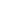 Инновационная деятельность – процесс, направленный на воплощение результатов научных исследований и разработок либо иных научно-технических достижений в новый или усовершенствованный продукт, реализуемый на рынке, в новый или усовершенствованный технологический процесс, используемый в практической деятельности.Инновация (нововведение) – конечный результат инновационной деятельности, получивший воплощение в виде нового или усовершенствованного продукта, реализуемого на рынке (инновация -продукт), нового или усовершенствованного технологического процесса, используемого в практической деятельности (инновация - процесс).Инновационный потенциал (государства, региона, отрасли, организации) - совокупность различных видов ресурсов, включая материальные, финансовые, интеллектуальные, научно-технические и иные ресурсы, необходимые для осуществления инновационной деятельности.Инновационная сфера - сфера деятельности производителей инновационной продукции (работ, услуг), включающая создание и распространение инноваций.Инновационный проект - комплекс взаимосвязанных мероприятий, обеспечивающих в течение заданного периода времени создание и распространение нового вида продукции или технологии с целью получения прибыли или иного полезного эффекта.Инновационная программа (федеральная, межгосударственная, региональная, межрегиональная) - комплекс инновационных проектов и мероприятий, увязанный по ресурсам, исполнителям и срокам их осуществления и обеспечивающий эффективное решение задач по освоению и распространению принципиально новых видов продукции (технологий).Инновационная инфраструктура – это совокупность объектов инновационной деятельности и взаимосвязей между ними, которые производят новые знания и новшества, преобразуют их в новые продукты и услуги, обеспечивают их распространение и потребление в условиях рынка.Тест по теме «Инновационные процессы в образовании»1. Латинское слово “парадигма” означает:а) программаб) направлениев) примерг) инструкцияд) проект2. Новая парадигма развития образования получила названиеа) знаниевойб) прагматическойв) обучение в течение всей жизниг) теологическойд) культурологической3. Материалы и документы процесса, указывающего на формирование единого образовательного пространства, развитие личности и конкурентоспособности на международном рынке труда:а) Гаагскийб) Болонскийв) Копенгагенский4. Гуманитаризация образования означает усиление внимания к …а) личности, ее психологии и интересамб) изучению гуманитарных дисциплинв) внедрению интерактивных технологий обученияг) увеличению доли гуманитарных дисциплин в учебном плане5. Область новых знаний в науке о нововведениях, изучающая закономерности, принципы, методы и критерии
нововведений в определенном виде деятельности - этоа) новатикаб) инноватикав) дидактика6. Внесение нового, как изменение, совершенствование и улучшение существующего – этоа) инновацияб) новацияв) модернизацияг) рационализация7. Проблемы изучения педагогического опыта и доведения до практики достижений педагогической науки лежат в основе:а) процесса образованияб) инновационного образовательного процессав) традиционных образовательного процесса8. Использование новшеств теоретического, практического плана, а также тех, которые образуются на стыке теории и практики является результатом:а) процесса развитияб) процесса обученияв) традиционного процессаг) инновационного процесса9. Создание условий, стимулирующих развитие инновационной деятельности и обеспечивающих принятие ее результата является:а) объективным фактором инновационных процессовб) субъективным фактором инновационных процессов10.Факторы, связанные непосредственно с готовностью педагога к инновационной деятельности называются:а) объективным фактором инновационных процессовб) субъективным фактором инновационных процессов11. К какому виду инноваций относятся инновации в области методики обучения и воспитания, преподавания и учения, организации учебно-воспитательного процесса.а) технологические инновацииб) методические инновациив) организационные инновацииг) управленческие инновациид) социальные инновации12. Новые концепции, гипотезы, направления, закономерности, принципы, классификации и т.д., полученные в результате научно-исследовательской деятельности и положенные в основу инновационных процессов являютсяа) практическими инновациямиб) теоретическими инновациями13.Новые методики, правила, алгоритмы, рекомендации относятся к:а) практическим инновациямб) теоретическим инновациям.14. К какому уровню относится инновация, если она конкретизирует отдельные теоретические или практические положения, касающиеся обучения или воспитания.а) уровень конкретизацииб) уровень дополненияв) уровень преобразования15. К какому уровню относится инновация, если она характеризуется принципиально новыми идеями, подходами в области обучения и воспитания, которых ранее не было в теории.а) уровень конкретизацииб) уровень дополненияв) уровень преобразования16. К какому уровню относится инновация, если она расширяет известные теоретические и практические положения в обучении и воспитании.а) уровень конкретизацииб) уровень дополненияв) уровень преобразования17. Какой уровень инновации М.М. Поташник назвал «модификационным типом новизны».а) уровень конкретизацииб) уровень дополненияв) уровень преобразования18.Образовательное учреждение, деятельность которого основана на психолого-педагогической идее автора или авторского коллектива называется:а) лицеемб) гимназиейв) инновационной школойг) авторской школойд) средней общеобразовательной школой с углубленным изучением отдельных предметов19.Для какого типа учебного заведения характерна реализация общеобразовательной программы основного общего и среднего общего образования, и обеспечивающей дополнительную подготовку гуманитарного цикла?а) лицейб) гимназияв) авторская школаг) средняя общеобразовательная школа с углубленным изучением отдельных предметов20. Для какого типа учебного заведения характерна реализация общеобразовательной программы основного общего и среднего общего образования, и обеспечивающей дополнительную подготовку по предметам технического или естественно-научного профиля?а) гимназияб) авторская школав) лицейг) средняя общеобразовательная школа с углубленным изучением отдельных предметов